Annexe Graphisme :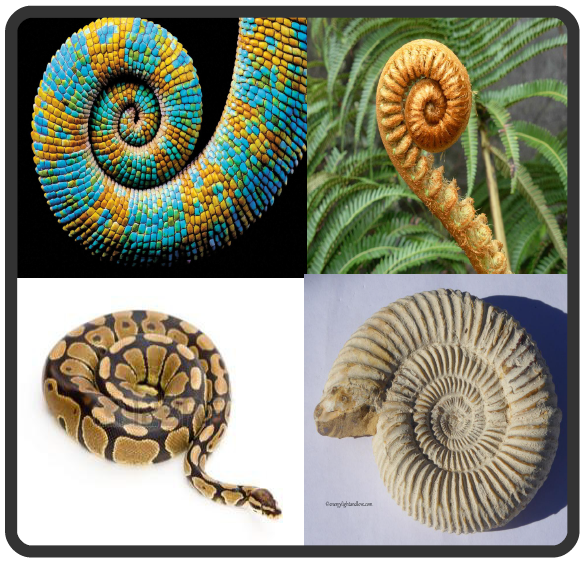 Les spirales1 J’observe et j’écoute :Queue de caméléon, fougère, serpent et ammonite.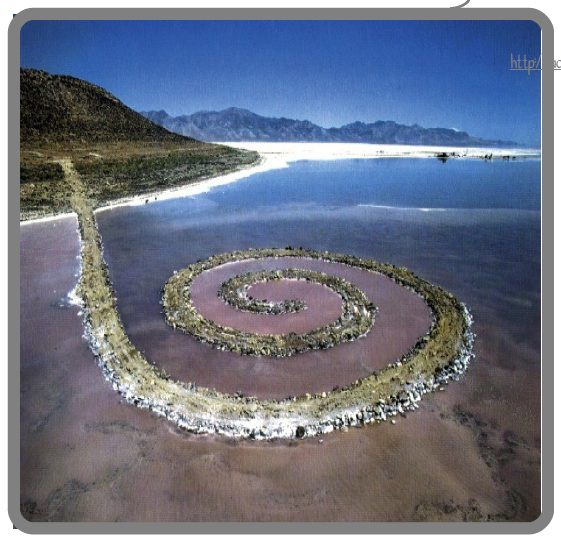 Spiral JettyRobert Smithson 1970.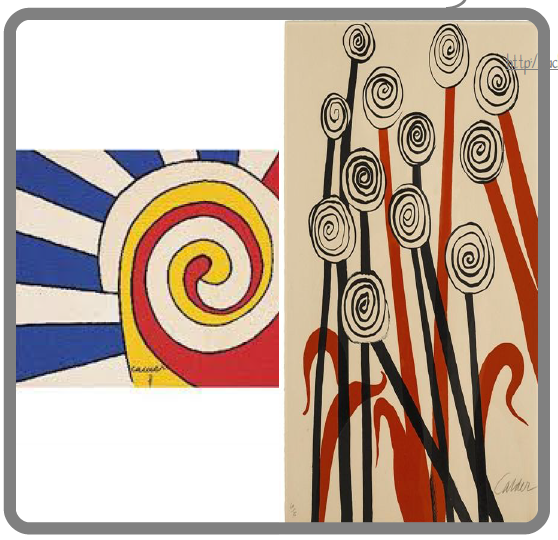 Trois spiralesAlexander Calder 1975.Comptine :2 Je vis le geste avec mon corps :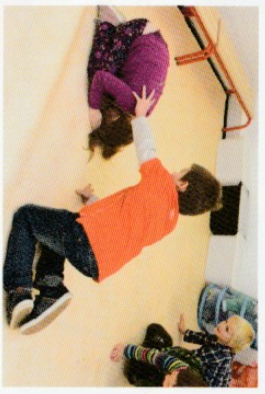 Jeu du renard et de l’escargot :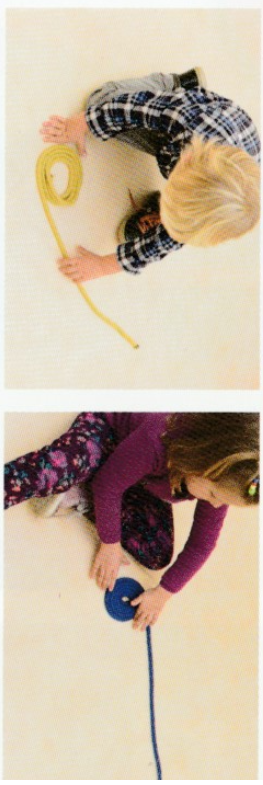                     S’enrouler dans sa coquille : une possibilité.Enrouler une cordelette :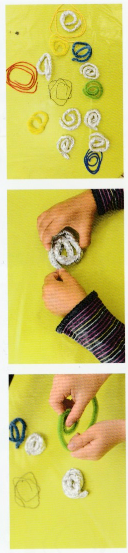 Je manipule :Je trace à l’aide d’un inducteur :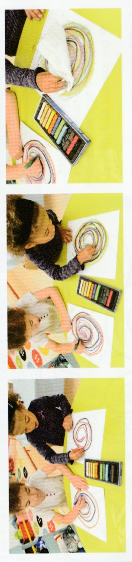 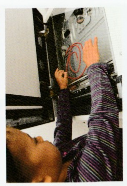 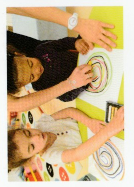 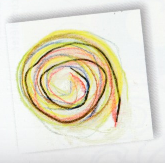 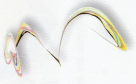 Les lettres ovales2 Je manipule : Former les lettres ovales à partir d’objets.Cartes des lettres ovales.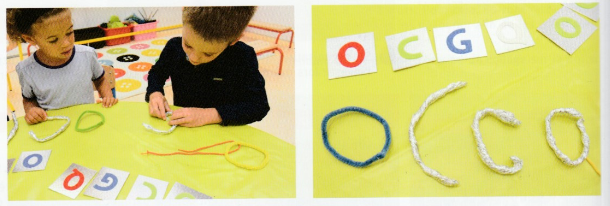 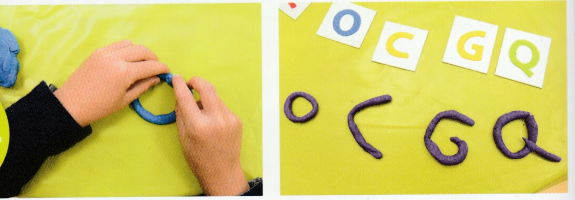 3 Je manipule : Se familiariser.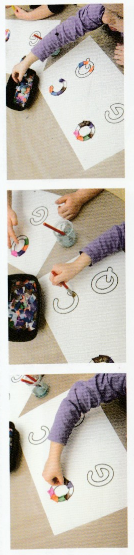 Fiche lettres creuses à remplir.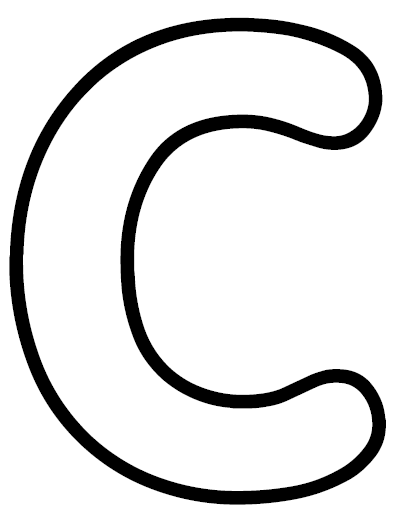 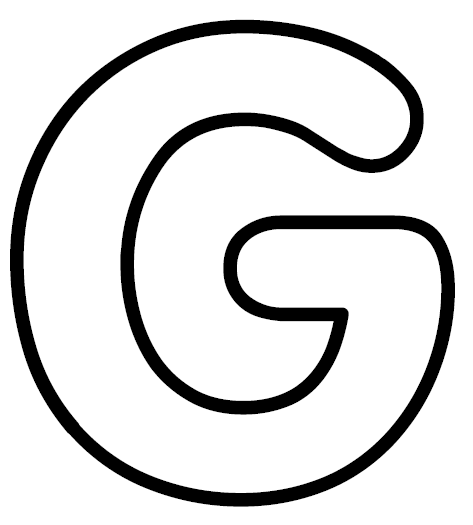 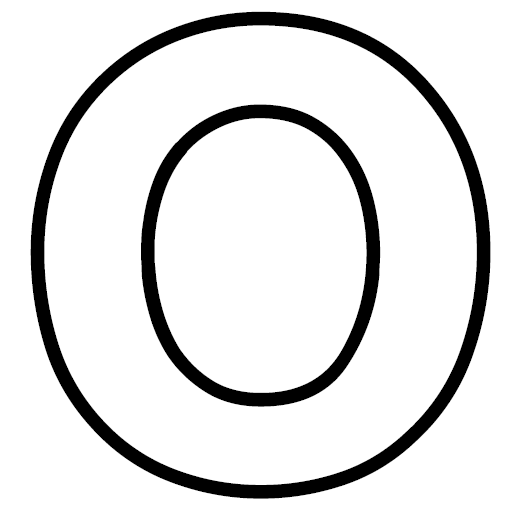 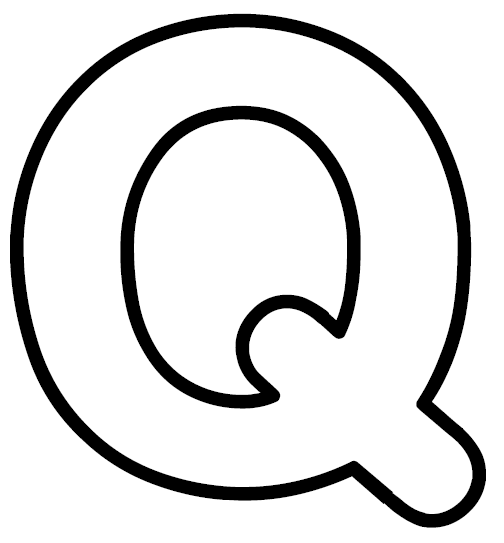 4 J’expérimente et j’écris.Attention à bien respecter le sens de l’écriture.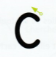 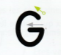 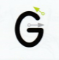                                                                                          Ductus historique                                       Autre ductus possible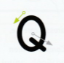 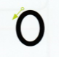 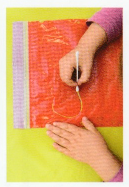 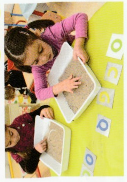 Les escargots affamésUn escargot qui a très faimSe précipite dans le jardin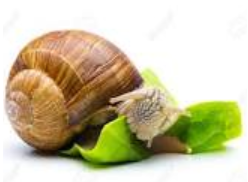 Puis lorsqu’il a bien mangéRentre le bout de son nzEt s’enroule, roule, rouleDeux escargots qui ont très faimSe précipitent dans le jardinPuis lorsqu’ils ont bien mangéRentrent le bout de leur nezEt s’enroulent, roulent, roulent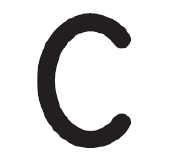 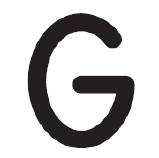 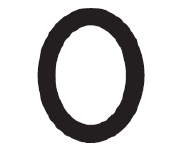 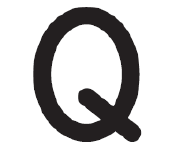 